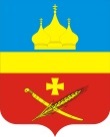 РоссияРостовская область Егорлыкский районАдминистрация Егорлыкского сельского поселенияПОСТАНОВЛЕНИЕ 15  февраля  2013г.                      № 49                                 ст.Егорлыкская«Об определении форм участия граждан в обеспечении первичных мер пожарнойбезопасности на территории Егорлыкского сельского поселения»        В соответствии с федеральными законами от 18 ноября . № 69-ФЗ «О пожарной безопасности», от 6 октября 2003 года № 131-ФЗ «Об общих принципах организации местного самоуправления в Российской Федерации», и в целях определения форм участия граждан в обеспечении первичных мер пожарной безопасности на территории Егорлыкского сельского поселения, руководствуясь пунктом 10 статьи 30, частью 8 статьи 47 Устава муниципального образования «Егорлыкское сельское поселение»,                                постановляю:1. Определить, что формами участия граждан в обеспечении первичных мер пожарной безопасности на территории Егорлыкского сельского поселения являются:соблюдение правил пожарной безопасности на работе и в быту;наличие в помещениях и строениях находящихся в их собственности первичных средств тушения пожаров;при обнаружении пожара немедленно уведомлять о них пожарную часть;принятие посильных мер по спасению людей, имущества и тушению пожара до прибытия пожарной охраны;оказание содействия пожарной охране при тушении пожара;выполнение предписаний и иных законных требований должностных лиц государственного пожарного надзора;предоставление в порядке, установленном законодательством, возможности должностным лицам государственного пожарного надзора проводить обследования и проверки принадлежащих им производственных, хозяйственных, жилых и иных помещений и строений в целях контроля за соблюдением требований пожарной безопасности и пресечения их нарушений.2. Контроль за выполнением настоящего постановления возложить на заместителя Главы Администрации Егорлыкского сельского поселения Трощиева С.В..3. Постановление вступает в силу со дня его подписания.     Глава Егорлыкского    сельского поселения ___________________________________________ И.И. ГулайВерно: специалист 1 категории   по организационной работе _____________________________________ Н.В. НосковаПостановление носит: специалист по ПБ, ГО и ЧС и кадровой работе